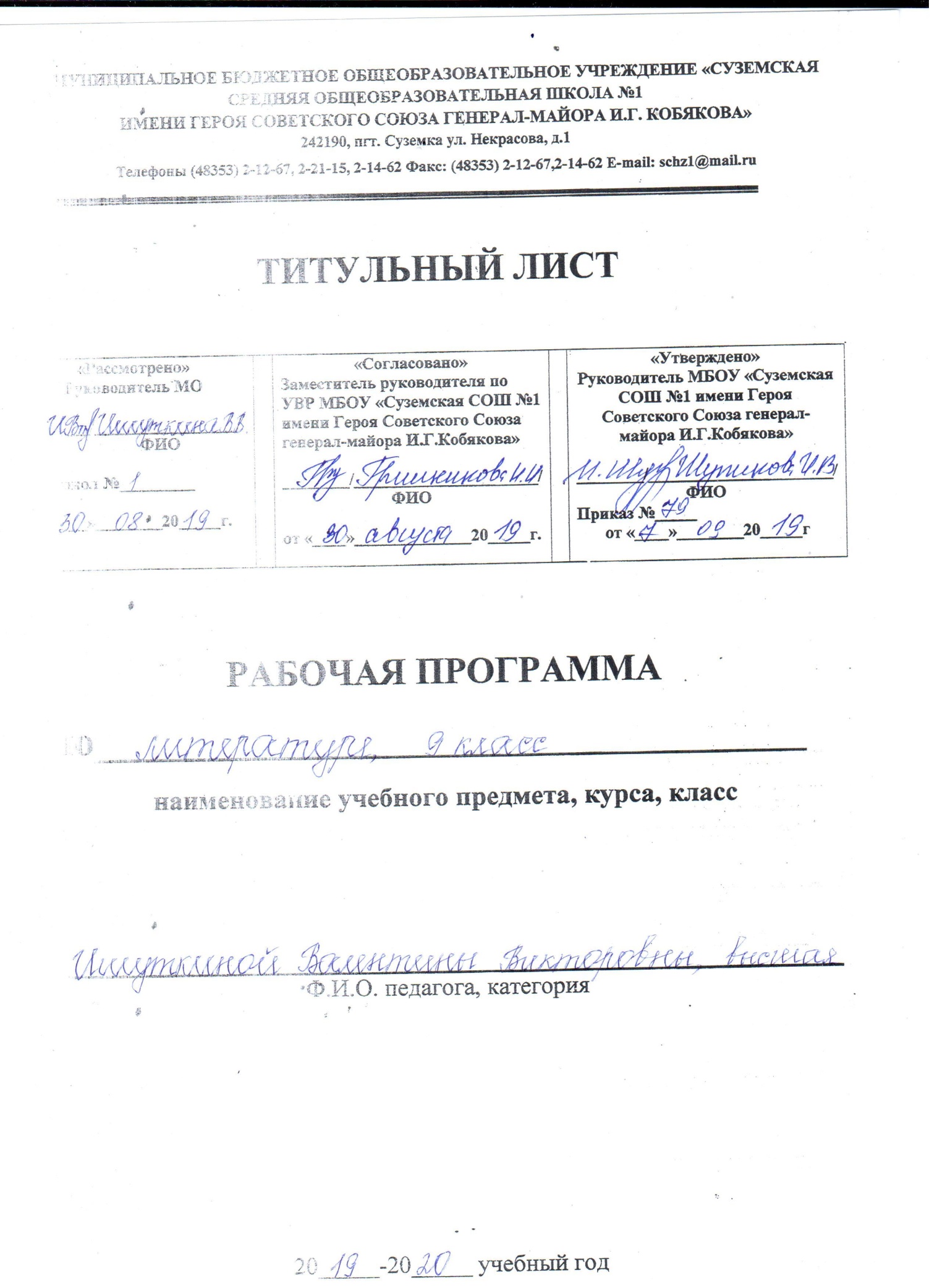 Планируемые результаты освоения учебного предмета.Литература как учебный предмет играет ведущую роль в достижении личностных, предметных и метапредметных результатовобучения и воспитания школьников.Личностные результаты:• воспитание российской гражданской идентичности: патриотизма,любви и уважения к Отечеству, чувства гордости за свою Родину,прошлое и настоящее многонационального народа России; осознаниесвоей этнической принадлежности, знание истории, языка, культу-ры своего народа, своего края, основ культурного наследия народовРоссии и человечества; усвоение гуманистических, демократическихи традиционных ценностей многонационального российского общества; воспитание чувства ответственности и долга перед Родиной;• формирование ответственного отношения к учению, готовностии способности обучающихся к саморазвитию и самообразованию наоснове мотивации к обучению и познанию, осознанному выбору ипостроению дальнейшей индивидуальной траектории образования набазе ориентировки в мире профессий и профессиональных предпочтений с учётом устойчивых познавательных интересов;• формирование целостного мировоззрения, соответствующего современному уровню развития науки и общественной практики, учитывающего социальное, культурное, языковое, духовное многообразие современного мира;• формирование осознанного, уважительного и доброжелательногоотношения к другому человеку, его мнению, мировоззрению, культуре, языку, вере, гражданской позиции, к истории, культуре, религии,традициям, языкам, ценностям народов России и народов мира; готовности и способности вести диалог с другими людьми и достигатьв нём взаимопонимания;• освоение социальных норм, правил поведения, ролей и форм социальной жизни в группах и сообществах, включая взрослые и социальные сообщества; участие в школьном самоуправлении и общественной жизни в пределах возрастных компетенций с учётом региональных, этнокультурных, социальных и экономических особенностей;• развитие морального сознания и компетентности в решении моральных проблем на основе личностного выбора, формированиенравственных чувств и нравственного поведения, осознанного и ответственного отношения к собственным поступкам;• формирование коммуникативной компетентности в общении исотрудничестве со сверстниками, старшими и младшими в процессеобразовательной, общественно полезной, учебно-исследовательской,творческой и других видов деятельности;• формирование основ экологической культуры на основе признания ценности жизни во всех её проявлениях и необходимости ответственного, бережного отношения к окружающей среде;• осознание значения семьи в жизни человека и общества, принятиеценности семейной жизни, уважительное и заботливое отношениек членам своей семьи;• развитие эстетического сознания через освоение художественногонаследия народов России и мира, творческой деятельности эстетического характера.Метапредметные результаты изучения литературы в основнойшколе:• умение самостоятельно определять цели своего обучения, ставитьи формулировать для себя новые задачи в учёбе и познавательнойдеятельности, развивать мотивы и интересы своей познавательнойдеятельности;• умение самостоятельно планировать пути достижения целей, в томчисле альтернативные, осознанно выбирать наиболее эффективныеспособы решения учебных и познавательных задач;• умение соотносить свои действия с планируемыми результатами,осуществлять контроль своей деятельности в процессе достижениярезультата, определять способы действий в рамках предложенных условий и требований, корректировать свои действия в соответствиис изменяющейся ситуацией;• умение оценивать правильность выполнения учебной задачи, собственные возможности её решения;• владение основами самоконтроля, самооценки, принятия решенийи осуществления осознанного выбора в учебной и познавательнойдеятельности;• умение определять понятия, создавать обобщения, устанавливатьаналогии, классифицировать, самостоятельно выбирать основаниякритерии для классификации, устанавливать причинно-следственныесвязи, строить логическое рассуждение, умозаключение (индуктивное, дедуктивное и по аналогии) и делать выводы;• умение создавать, применять и преобразовывать знаки и символы,модели и схемы для решения учебных и познавательных задач;• смысловое чтение;• умение организовывать учебное сотрудничество и совместную деятельность с учителем и сверстниками; работать индивидуально ив группе: находить общее решение и разрешать конфликты на основесогласования позиций и учёта интересов; формулировать, аргументировать и отстаивать своё мнение;• умение осознанно использовать речевые средства в соответствиис задачей коммуникации, для выражения своих чувств, мыслейи потребностей; планирования и регуляции своей деятельности;владение устной и письменной речью; монологической контекстнойречью;• формирование и развитие компетентности в области использования информационно-коммуникационных технологий.Предметные результаты выпускников основной школы по литературе выражаются в следующем:• понимание ключевых проблем изученных произведений русскогофольклора и фольклора других народов, древнерусской литературы,литературы XVIII века, русских писателей XIX—XX веков, литературы народов России и зарубежной литературы;• понимание связи литературных произведений с эпохой их написания, выявление заложенных в них вневременных, непреходящихнравственных ценностей и их современного звучания;• умение анализировать литературное произведение: определять егопринадлежность к одному из литературных родов и жанров; понимать и формулировать тему, идею, нравственный пафос литературного произведения; характеризовать его героев, сопоставлять героеводного или нескольких произведений;• определение в произведении элементов сюжета, композиции,изобразительно-выразительных средств языка, понимание их ролив раскрытии идейно-художественного содержания произведения(элементы филологического анализа); владение элементарной литературоведческой терминологией при анализе литературного произведения;• приобщение к духовно-нравственным ценностям русской литературы и культуры, сопоставление их с духовно-нравственными ценностями других народов;• формулирование собственного отношения к произведениям литературы, их оценка;• собственная интерпретация (в отдельных случаях) изученных литературных произведений;• понимание авторской позиции и своё отношение к ней;• восприятие на слух литературных произведений разных жанров,осмысленное чтение и адекватное восприятие;• умение пересказывать прозаические произведения или их отрывки с использованием образных средств русского языка и цитат изтекста, отвечать на вопросы по прослушанному или прочитанному тексту, создавать устные монологические высказывания разноготипа, вести диалог;• написание изложений и сочинений на темы, связанные с тематикой, проблематикой изученных произведений; классные и домашниетворческие работы; рефераты на литературные и общекультурныетемы;• понимание образной природы литературы как явления словесногоискусства; эстетическое восприятие произведений литературы; формирование эстетического вкуса;• понимание русского слова в его эстетической функции, роли изобразительно-выразительных языковых средств в создании художественных образов литературных произведений.Содержание тем учебного предметаВведениеЛитература и её роль в духовной жизни человека.Шедевры родной литературы. Формирование потребности общения с искусством, возникновение и развитие творческой читательской самостоятельности.Теория литературы. Литература как искусство слова (углубление представлений).ИЗ ДРЕВНЕРУССКОЙ ЛИТЕРАТУРЫБеседа о древнерусской литературе. Самобытный характер древнерусской литературы. Богатство и разнообразие жанров.«Слово о полку Игореве». «Слово...» как величайший памятник литературы Древней Руси. История открытия «Слова...». Проблема авторства. Историческая основа памятника, его сюжет. Образырусских князей. Ярославна как идеальный образ русской женщины. Образ Русской земли. Авторская позиция в «Слове...». «Золотоеслово» Святослава и основная идея произведения. Соединение языческой и христианской образности. Язык произведения. Переводы«Слова...».ИЗ РУССКОЙ ЛИТЕРАТУРЫ XVIII ВЕКАХарактеристика русской литературы XVIII века. Гражданский пафос русского классицизма.Михаил Васильевич Ломоносов. Жизнь и творчество (обзор).Учёный, поэт, реформатор русского литературного языка и стиха.«Вечернее размышление о Божием величестве при случаевеликого северного сияния», «Ода на день восшествия на Всероссийский престол ея Величества государыни ИмператрицыЕлисаветы Петровны 1747 года». Прославление родины, мира,науки и просвещения в произведениях Ломоносова.Теория литературы. Ода как жанр лирической поэзии.Гавриил Романович Державин. Жизнь и творчество (обзор).«Властителям и судиям». Тема несправедливости сильных мира сего. «Высокий» слог и ораторские, декламационные интонации.«Памятник». Традиции Горация. Мысль о бессмертии поэта.«Забавный русский слог» Державина и его особенности. Оценкав стихотворении собственного поэтического новаторства. Тема поэтаи поэзии в творчестве Г. Р. Державина.Николай Михайлович Карамзин. Слово о писателе.Повесть «Бедная Лиза», стихотворение «Осень». Сентиментализм. Утверждение общечеловеческих ценностей в повести «БеднаяЛиза». Главные герои повести. Внимание писателя к внутреннемумиру героини. Новые черты русской литературы.Теория литературы. Сентиментализм (начальные представления).ИЗ РУССКОЙ ЛИТЕРАТУРЫ XIX ВЕКАВасилий Андреевич Жуковский. Жизнь и творчество (обзор).«Море». Романтический образ моря.«Невыразимое». Границы выразимого. Возможности поэтического языка и трудности, встающие на пути поэта. Отношение романтика к слову.«Светлана». Жанр баллады в творчестве Жуковского: сюжетность, фантастика, фольклорное начало, атмосфера тайны и символика сна, пугающий пейзаж, роковые предсказания и приметы, утренние и вечерние сумерки как граница ночи и дня, мотивы дороги исмерти. Баллада «Светлана» — пример преображения традиционнойфантастической баллады. Нравственный мир героини как средоточиенародного духа и христианской веры. Светлана — пленительный образ русской девушки, сохранившей веру в Бога и не поддавшейсягубительным чарам.Теория литературы. Баллада (развитие представлений).Фольклоризм литературы (развитие представлений).Александр Сергеевич Грибоедов. Жизнь и творчество (обзор).Комедия «Горе от ума». История создания, публикации ипервых постановок комедии. Прототипы. Смысл названия и проблема ума в пьесе. Особенности развития комедийной интриги. Своеобразие конфликта. Система образов. Чацкий как необычныйрезонёр, предшественник «странного» человека в русской литературе. Своеобразие любовной интриги. Образ фамусовской Москвы.Художественная функция вне сценических персонажей. Образность иафористичность языка. Мастерство драматурга в создании речевыххарактеристик действующих лиц. Конкретно-историческое и общечеловеческое в произведении. Необычность развязки, смысл финалакомедии. Критика о пьесе Грибоедова.Александр Сергеевич Пушкин. Жизнь и творчество (обзор).Стихотворения «К Чаадаеву», «К морю», «Пророк», «Анчар», «На холмах Грузии лежит ночная мгла...», «Я васлюбил; любовь ещё, быть может...», «Бесы», «Я памятниксебе воздвиг нерукотворный...», «Два чувства дивно близкинам...».Многообразие тем, жанров, мотивов лирики Пушкина. Мотивыдружбы, прочного союза друзей. Одухотворённость и чистота чувства любви. Слияние личных, философских и гражданских мотивовв лирике поэта. Единение красоты природы, красоты человека, красоты жизни в пейзажной лирике. Особенности ритмики, метрики истрофики пушкинской поэзии.«Евгений Онегин». Обзор содержания. «Евгений Онегин» — роман в стихах. Творческая история. Образы главных героев. Основнаясюжетная линия и лирические отступления.Онегинская строфа. Структура текста. Россия в романе. Героиромана. Татьяна — нравственный идеал Пушкина. Типическое ииндивидуальное в судьбах Ленского и Онегина. Автор как идейно-композиционный и лирический центр романа. Пушкинский роман в зеркале критики (прижизненная критика — В. Г. Белинский,Д. И. Писарев; «органическая» критика — А. А. Григорьев; «почвенники» — Ф. М. Достоевский; философская критика начала XX века;писательские оценки).«Моцарт и Сальери». Проблема «гения и злодейства». Трагедийное начало «Моцарта и Сальери». Два типа мировосприятия, олицетворённые в двух персонажах пьесы. Отражение их нравственныхпозиций в сфере творчества.Теория литературы. Роман в стихах (начальные представления). Реализм (развитие понятия). Трагедия как жанр драмы (развитие понятия).Михаил Юрьевич Лермонтов. Жизнь и творчество (обзор).«Герой нашего времени». Обзор содержания. «Герой нашего времени» — первый психологический роман в русской литературе, роман о незаурядной личности. Главные и второстепенныегерои.Особенности композиции. Печорин — «самый любопытный предмет своих наблюдений» (В. Г. Белинский).Печорин и Максим Максимыч. Печорин и доктор Вернер. Печорин и Грушницкий. Печорин и Вера. Печорин и Мери. Печорин и«ундина».Повесть «Фаталист» и её философско-композиционное значение. Споры о романтизме и реализме романа. Поэзия Лермонтова и«Герой нашего времени» в критике В. Г. Белинского.Основные мотивы лирики. «Смерть Поэта», «Парус»,«И скучно и грустно», «Дума», «Поэт», «Родина», «Пророк», «Нет, не тебя так пылко я люблю...», «Нет, я неБайрон, я другой...», «Расстались мы, но твой портрет...»,«Есть речи — значенье...», «Предсказание», «Молитва»,«Нищий».Основные мотивы, образы и настроения поэзии Лермонтова.Чувство трагического одиночества. Любовь как страсть, приносящая страдания. Чистота и красота поэзии как заповедные святынисердца.Трагическая судьба поэта и человека в бездуховном мире. Характер лирического героя лермонтовской поэзии. Тема родины, поэта ипоэзии.Николай Васильевич Гоголь. Жизнь и творчество (обзор).«Мёртвые души». История создания. Смысл названия поэмы.Система образов. Мёртвые и живые души. Чичиков — «приобретатель», новый герой эпохи.Поэма о величии России. Первоначальный замысел и идея Гоголя. Соотношение с «Божественной комедией» Данте, с плутовскимроманом, романом-путешествием. Жанровое своеобразие произведения. Причины незавершённости поэмы. Чичиков как антигерой. Эволюция Чичикова и Плюшкина в замысле поэмы. Эволюция образаавтора — от сатирика к пророку и проповеднику. Поэма в оценкахБелинского. Ответ Гоголя на критику Белинского.Теория литературы. Понятие о герое и антигерое. Понятиео литературном типе. Понятие о комическом и его видах: сатире,юморе, иронии, сарказме. Характер комического изображения в соответствии с тоном речи: обличительный пафос, сатирический илисаркастический смех, ироническая насмешка, издёвка, беззлобное комикование, дружеский смех (развитие представлений).Фёдор Михайлович Достоевский. Слово о писателе.«Белые ночи». Тип «петербургского мечтателя» — жадногок жизни и одновременно нежного, доброго, несчастного, склонного к несбыточным фантазиям. Роль истории Настеньки в романе.Содержание и смысл «сентиментальности» в понимании Достоевского.Теория литературы. Повесть (развитие понятия). Психологизм литературы (развитие представлений).Антон Павлович Чехов. Слово о писателе.«Тоска», «Смерть чиновника». Истинные и ложные ценностигероев рассказа.«Смерть чиновника». Эволюция образа «маленького человека»в русской литературе XIX века. Чеховское отношение к «маленькому человеку». Боль и негодование автора. «Тоска». Тема одиночествачеловека в многолюдном городе.Теория литературы. Развитие представлений о жанровыхособенностях рассказа.ИЗ РУССКОЙ ЛИТЕРАТУРЫ XX ВЕКАБогатство и разнообразие жанров и направлений русской литературы XX века.Из русской прозы XX векаБеседа о разнообразии видов и жанров прозаических произведений XX века, о ведущих прозаиках России.Иван Алексеевич Бунин. Слово о писателе.Рассказ «Тёмные аллеи». Печальная история любви людей изразных социальных слоёв. «Поэзия» и «проза» русской усадьбы. Лиризм повествования.Теория литературы. Психологизм литературы (развитие представлений). Роль художественной детали в характеристикегероя.Михаил Афанасьевич Булгаков. Слово о писателе.Повесть «Собачье сердце». История создания и судьба повести.Смысл названия. Система образов произведения. Умственная, нравственная, духовная недоразвитость — основа живучести «шариковщины», «швондерства». Поэтика Булгакова-сатирика. Приём гротескав повести.Теория литературы. Художественная условность, фантастика,сатира (развитие понятий).Михаил Александрович Шолохов. Слово о писателе.Рассказ «Судьба человека». Смысл названия рассказа. Судьбародины и судьба человека. Композиция рассказа. Образ Андрея Соколова, простого человека, воина и труженика. Тема военного подвига, непобедимости человека. Автор и рассказчик в произведении.Сказовая манера повествования. Значение картины весенней природы для раскрытия идеи рассказа. Широта типизации.Теория литературы. Реализм в художественной литературе.Реалистическая типизация (углубление понятия).Александр Исаевич Солженицын. Слово о писателе.Рассказ «Матрёнин двор». Образ праведницы. Трагизм судьбыгероини. Жизненная основа притчи.Теория литературы. Притча (углубление понятия).Из русской поэзии XX века (обзор)Общий обзор. Многообразие направлений, жанров, видов лирической поэзии. Вершинные явления русской поэзии XX века.Штрихи к портретамАлександр Александрович Блок. Слово о поэте.«Ветер принёс издалёка...», «О, весна без конца и безкраю...», «О, я хочу безумно жить...», цикл «Родина». Высокие идеалы и предчувствие перемен. Трагедия поэта в «страшноммире». Глубокое, проникновенное чувство родины. Образы и ритмыпоэта. Образ родины в поэзии Блока.Сергей Александрович Есенин. Слово о поэте.«Вот уже вечер...», «He жалею, не зову, не плачу...»,«Край ты мой заброшенный...», «Гой ты, Русь моя родная...», «Нивы сжаты, рощи голы...», «Разбуди меня завтра рано...», «Отговорила роща золотая...». Народно-песенная основа произведений поэта. Сквозные образы в лирике Есенина.Тема России. Олицетворение как основной художественный приём.Своеобразие метафор и сравнений.Владимир Владимирович Маяковский. Слово о поэте.«Послушайте!», «А вы могли бы?», «Люблю» (отрывок).Новаторство Маяковского-поэта. Своеобразие стиха, ритма, словотворчества. Маяковский о труде поэта.Марина Ивановна Цветаева. Слово о поэте.«Идёшь, на меня похожий...», «Бабушке», «Мне нравится, что вы больны не мной...», «Стихи к Блоку», «Откудатакая нежность?..», «Родина», «Стихи о Москве». Стихотворения о поэзии, о любви. Особенности поэтики Цветаевой. Традиции и новаторство в творческих поисках поэта.Николай Алексеевич Заболоцкий. Слово о поэте.«Я не ищу гармонии в природе...», «Где-то в поле возлеМагадана...», «Можжевеловый куст», «О красоте человеческих лиц», «Завещание».Стихотворения о человеке и природе. Философская глубина обобщений поэта-мыслителя.Анна Андреевна Ахматова. Слово о поэте.Стихотворные произведения из книг «Чётки», «Белая стая»,«Пушкин», «Подорожник», «ANNO DOMINI», «Тростник»,«Ветер войны». Трагические интонации в любовной лирике Ахматовой. Стихотворения о любви, о поэте и поэзии.Борис Леонидович Пастернак. Слово о поэте.«Красавица моя, вся стать...», «Перемена», «Веснав лесу», «Во всём мне хочется дойти...», «Быть знаменитым некрасиво...». Философская глубина лирики Б. Пастернака.Одухотворённая предметность пастернаковской поэзии. Приобщениевечных тем к современности в стихах о природе и любви.Александр Трифонович Твардовский. Слово о поэте.«Урожай», «Весенние строчки», «Я убит подо Ржевом».Стихотворения о родине, о природе. Интонация и стиль стихотворений.Те о р и я л и т е р а т у р ы. Силлабо-тоническая и тоническая системы стихосложения (углубление представлений).ПЕСНИ И РОМАНСЫ НА СТИХИ ПОЭТОВXIX—XX ВЕКОВ (обзор)А. С. Пушкин. «Певец»; М. Ю. Лермонтов. «Отчего»; В. А. Соллогуб. «Серенада» («Закинув плащ, с гитарой под рукою...»); Н. А. Некрасов. «Тройка» («Что ты жадно глядишь на дорогу...»); Е. А. Баратынский. «Разуверение»; Ф. И. Тютчев. «К. Б.» («Я встретилвас — и всё былое...»); А. К. Толстой. «Средь шумного бала, случайно...»; А. А. Фет. «Я тебе ничего не скажу...»; А. А. Сурков. «Бьётся в тесной печурке огонь...»; К. М. Симонов. «Ждименя, и я вернусь...»; Н. А. Заболоцкий. «Признание» и др. Романсы и песни как синтетический жанр, выражающий переживания,мысли, настроения человека.ИЗ ЗАРУБЕЖНОЙ ЛИТЕРАТУРЫАнтичная лирикаГораций. Слово о поэте.«Я воздвиг памятник...». Поэтическое творчество в системечеловеческого бытия. Мысль о поэтических заслугах — знакомстворимлян с греческими лириками. Традиции античной оды в творчестве Державина и Пушкина.Данте Алигьери. Слово о поэте.«Божественная комедия» (фрагменты). Множественностьсмыслов поэмы: буквальный (изображение загробного мира), аллегорический (движение идеи бытия от мрака к свету, от страданийк радости, от заблуждений к истине, идея восхождения души к духовным высотам через познание мира), моральный (идея воздаянияв загробном мире за земные дела), мистический (интуитивное постижение божественной идеи через восприятие красоты поэзии какбожественного языка, хотя и сотворённого земным человеком).Уильям Шекспир. Краткие сведения о жизни и творчестве Шекспира. Характеристика гуманизма эпохи Возрождения.«Гамлет» (обзор с чтением отдельных сцен по выбору учителя, например: монологи Гамлета из сцены пятой (1-й акт), сцены первой (3-й акт), сцены четвёртой (4-й акт). «Гамлет» — «пьесана все века» (А. Аникст). Общечеловеческое значение героев Шекспира. Образ Гамлета, гуманиста эпохи Возрождения. ОдиночествоГамлета в его конфликте с реальным миром «расшатавшегося века».Трагизм любви Гамлета и Офелии. Философская глубина трагедии«Гамлет». Гамлет как вечный образ мировой литературы. Шекспир ирусская литература.Теория литературы. Трагедия как драматический жанр (углубление понятия).Иоганн Вольфганг Гёте. Краткие сведения о жизни и творчествеГёте. Характеристика особенностей эпохи Просвещения.«Фауст» (обзор с чтением отдельных сцен по выбору учителя, например: «Пролог на небесах», «У городских ворот», «КабинетФауста», «Сад», «Ночь. Улица перед домом Гретхен», «Тюрьма», последний монолог Фауста из второй части трагедии).«Фауст» — философская трагедия эпохи Просвещения. Сюжет икомпозиция трагедии. Борьба добра и зла в мире как движущая силаего развития, динамики бытия. Противостояние творческой личностиФауста и неверия, духа сомнения Мефистофеля. Поиски Фаустомсправедливости и разумного смысла жизни человечества. «Прологна небесах» — ключ к основной идее трагедии. Смысл противопоставления Фауста и Вагнера, творчества и схоластической рутины.Трагизм любви Фауста и Гретхен.Итоговый смысл великой трагедии — «Лишь тот достоин жизнии свободы, кто каждый день идёт за них на бой». Особенности жанратрагедии «Фауст»: сочетание в ней реальности и элементов условности и фантастики. Фауст как вечный образ мировой литературы.Гёте и русская литература.Теория литературы. Драматическая поэма (углубление понятия).Тематическое планирование№ п/пТема урокаТема урокаТема урокаКол-во часов№ п/пТема урокаТема урокаТема урокаКол-во часовВведение (1 ч).Введение (1 ч).Введение (1 ч).Введение (1 ч).1Литература и её роль в духовной жизни человека. Литература и её роль в духовной жизни человека. Литература и её роль в духовной жизни человека. 1Из древнерусской литературы (3 ч).Из древнерусской литературы (3 ч).Из древнерусской литературы (3 ч).Из древнерусской литературы (3 ч).2Литература Древней Руси. Слово о полку Игореве» – величайшийпамятник древнерусской литературы. Литература Древней Руси. Слово о полку Игореве» – величайшийпамятник древнерусской литературы. Литература Древней Руси. Слово о полку Игореве» – величайшийпамятник древнерусской литературы. 13Центральные образы «Слова…». Центральные образы «Слова…». Центральные образы «Слова…». 14Основная идея ипоэтика «Слова…». Основная идея ипоэтика «Слова…». Основная идея ипоэтика «Слова…». 1Из русской литературы XVIII века (7 ч).Из русской литературы XVIII века (7 ч).Из русской литературы XVIII века (7 ч).Из русской литературы XVIII века (7 ч).55Классицизм в русскоми мировом искусстве. Классицизм в русскоми мировом искусстве. 166М. В. Ломоносов:жизнь и творчество (обзор).«Вечернее размышление оБожием величестве при случае великого северного сияния».М. В. Ломоносов:жизнь и творчество (обзор).«Вечернее размышление оБожием величестве при случае великого северного сияния».177М. В. Ломоносов. «Одана день восшествия на Всероссийский престол ея величества государыни Императрицы Елисаветы Петровны1747 года». М. В. Ломоносов. «Одана день восшествия на Всероссийский престол ея величества государыни Императрицы Елисаветы Петровны1747 года». 188Г. Р. Державин: жизньи творчество (обзор). «Властителям и судиям». Г. Р. Державин: жизньи творчество (обзор). «Властителям и судиям». 199Г. Р. Державин. «Памятник». Квинт Гораций Флакк.«К Мельпомене».Г. Р. Державин. «Памятник». Квинт Гораций Флакк.«К Мельпомене».110-1110-11Н. М. Карамзин. «Бедная Лиза».Н. М. Карамзин. «Бедная Лиза».2Из русской литературы XIX века (39 ч).Из русской литературы XIX века (39 ч).Из русской литературы XIX века (39 ч).Из русской литературы XIX века (39 ч).Из русской литературы XIX века (39 ч).12В. А. Жуковский –поэт-романтик. «Море»,«Невыразимое».В. А. Жуковский –поэт-романтик. «Море»,«Невыразимое».В. А. Жуковский –поэт-романтик. «Море»,«Невыразимое».113В. А. Жуковский.«Светлана»: черты баллады.В. А. Жуковский.«Светлана»: черты баллады.В. А. Жуковский.«Светлана»: черты баллады.114В. А. Жуковский.«Светлана»: образ главной героини.В. А. Жуковский.«Светлана»: образ главной героини.В. А. Жуковский.«Светлана»: образ главной героини.115А. С. Грибоедов.«Горе от ума». Жизнь итворчество писателя (обзор).А. С. Грибоедов.«Горе от ума». Жизнь итворчество писателя (обзор).А. С. Грибоедов.«Горе от ума». Жизнь итворчество писателя (обзор).116А. С. Грибоедов.«Горе от ума»: проблематика и конфликт. ФамусовскаяМосква.А. С. Грибоедов.«Горе от ума»: проблематика и конфликт. ФамусовскаяМосква.А. С. Грибоедов.«Горе от ума»: проблематика и конфликт. ФамусовскаяМосква.117А. С. Грибоедов.«Горе от ума»: образ Чацкого.А. С. Грибоедов.«Горе от ума»: образ Чацкого.А. С. Грибоедов.«Горе от ума»: образ Чацкого.118А. С. Грибоедов. «Горе от ума»: язык комедии. А. С. Грибоедов. «Горе от ума в критике.А. С. Грибоедов. «Горе от ума»: язык комедии. А. С. Грибоедов. «Горе от ума в критике.А. С. Грибоедов. «Горе от ума»: язык комедии. А. С. Грибоедов. «Горе от ума в критике.119Рр Классное сочинение по комедии  А. С. Грибоедова  «Горе от ума».Рр Классное сочинение по комедии  А. С. Грибоедова  «Горе от ума».Рр Классное сочинение по комедии  А. С. Грибоедова  «Горе от ума».120А. С. Пушкин: жизньи творчество. Лицейская лирикаА. С. Пушкин: жизньи творчество. Лицейская лирикаА. С. Пушкин: жизньи творчество. Лицейская лирика121А. С. Пушкин. Лирика петербургского, южногои Михайловского периодов:«К Чаадаеву», «К морю»,«Анчар».А. С. Пушкин. Лирика петербургского, южногои Михайловского периодов:«К Чаадаеву», «К морю»,«Анчар».А. С. Пушкин. Лирика петербургского, южногои Михайловского периодов:«К Чаадаеву», «К морю»,«Анчар».122А. С. Пушкин. Любовь как гармония душ в интимной лирике поэта: «Нахолмах Грузии лежит ночнаямгла…», «Я вас любил; любовь ещё, быть может…».А. С. Пушкин. Любовь как гармония душ в интимной лирике поэта: «Нахолмах Грузии лежит ночнаямгла…», «Я вас любил; любовь ещё, быть может…».А. С. Пушкин. Любовь как гармония душ в интимной лирике поэта: «Нахолмах Грузии лежит ночнаямгла…», «Я вас любил; любовь ещё, быть может…».123А. С. Пушкин. Тема поэта и поэзии: «Пророк».А. С. Пушкин. Тема поэта и поэзии: «Пророк».А. С. Пушкин. Тема поэта и поэзии: «Пророк».124А. С. Пушкин. «Бесы», «Два чувства дивноблизки нам…» и другие стихотворения.А. С. Пушкин. «Бесы», «Два чувства дивноблизки нам…» и другие стихотворения.А. С. Пушкин. «Бесы», «Два чувства дивноблизки нам…» и другие стихотворения.125А. С. Пушкин. «Я памятник себе воздвиг нерукотворный…»: самооценкатворчества в стихотворении.А. С. Пушкин. «Я памятник себе воздвиг нерукотворный…»: самооценкатворчества в стихотворении.А. С. Пушкин. «Я памятник себе воздвиг нерукотворный…»: самооценкатворчества в стихотворении.126А. С. Пушкин. «Моцарт и Сальери».А. С. Пушкин. «Моцарт и Сальери».А. С. Пушкин. «Моцарт и Сальери».127А. С. Пушкин. «Евгений Онегин» как новаторское произведение.А. С. Пушкин. «Евгений Онегин» как новаторское произведение.А. С. Пушкин. «Евгений Онегин» как новаторское произведение.128А. С. Пушкин.  «Евгений Онегин»: главные мужские образы романа, образ автора.А. С. Пушкин.  «Евгений Онегин»: главные мужские образы романа, образ автора.А. С. Пушкин.  «Евгений Онегин»: главные мужские образы романа, образ автора.129А. С. Пушкин. «Евгений Онегин»: главные женские образы романа.А. С. Пушкин. «Евгений Онегин»: главные женские образы романа.А. С. Пушкин. «Евгений Онегин»: главные женские образы романа.130А. С. Пушкин. «Евгений Онегин» как энциклопедия русской жизни.Роман А. С. Пушкина  «Евгений Онегин» в зеркале критики.А. С. Пушкин. «Евгений Онегин» как энциклопедия русской жизни.Роман А. С. Пушкина  «Евгений Онегин» в зеркале критики.А. С. Пушкин. «Евгений Онегин» как энциклопедия русской жизни.Роман А. С. Пушкина  «Евгений Онегин» в зеркале критики.131Рр А. С. Пушкин. «Евгений Онегин». Письменныйответ на один из проблемных вопросов.Рр А. С. Пушкин. «Евгений Онегин». Письменныйответ на один из проблемных вопросов.Рр А. С. Пушкин. «Евгений Онегин». Письменныйответ на один из проблемных вопросов.132М. Ю. Лермонтов.Хронология жизни и творчества. Многообразие тем,жанров, мотивов лирики поэта.М. Ю. Лермонтов.Хронология жизни и творчества. Многообразие тем,жанров, мотивов лирики поэта.М. Ю. Лермонтов.Хронология жизни и творчества. Многообразие тем,жанров, мотивов лирики поэта.133Образ поэта-пророка в лирике Лермонтова.Образ поэта-пророка в лирике Лермонтова.Образ поэта-пророка в лирике Лермонтова.134М. Ю. Лермонтов.Любовь как страсть, приносящая страдания, в лирикепоэта: «Нищий», «Расстались мы, но твой портрет…»,«Нет, не тебя так пылко ялюблю…».М. Ю. Лермонтов.Любовь как страсть, приносящая страдания, в лирикепоэта: «Нищий», «Расстались мы, но твой портрет…»,«Нет, не тебя так пылко ялюблю…».М. Ю. Лермонтов.Любовь как страсть, приносящая страдания, в лирикепоэта: «Нищий», «Расстались мы, но твой портрет…»,«Нет, не тебя так пылко ялюблю…».135М. Ю. Лермонтов.Тема родины в лирике поэта.М. Ю. Лермонтов.Тема родины в лирике поэта.М. Ю. Лермонтов.Тема родины в лирике поэта.136М. Ю. Лермонтов.«Герой нашего времени»: общая характеристика романа.М. Ю. Лермонтов.«Герой нашего времени»: общая характеристика романа.М. Ю. Лермонтов.«Герой нашего времени»: общая характеристика романа.137М. Ю. Лермонтов. «Герой нашего времени» (главы «Бэла», «МаксимМаксимыч»): загадки образаПечорина.М. Ю. Лермонтов. «Герой нашего времени» (главы «Бэла», «МаксимМаксимыч»): загадки образаПечорина.М. Ю. Лермонтов. «Герой нашего времени» (главы «Бэла», «МаксимМаксимыч»): загадки образаПечорина.138М. Ю. Лермонтов.«Герой нашего времени» (главы «Тамань», «Княжна Мери»). «Журнал Печорина» каксредство самораскрытия егохарактера.М. Ю. Лермонтов.«Герой нашего времени» (главы «Тамань», «Княжна Мери»). «Журнал Печорина» каксредство самораскрытия егохарактера.М. Ю. Лермонтов.«Герой нашего времени» (главы «Тамань», «Княжна Мери»). «Журнал Печорина» каксредство самораскрытия егохарактера.139М. Ю. Лермонтов.«Герой нашего времени»: любовь в жизни Печорина.М. Ю. Лермонтов.«Герой нашего времени»: любовь в жизни Печорина.М. Ю. Лермонтов.«Герой нашего времени»: любовь в жизни Печорина.140М. Ю. Лермонтов.«Герой нашего времени»:оценки критиков.М. Ю. Лермонтов.«Герой нашего времени»:оценки критиков.М. Ю. Лермонтов.«Герой нашего времени»:оценки критиков.141Рр  М. Ю. Лермонтов.«Герой нашего времени».Контрольная работа илиписьменный ответ на один изпроблемных вопросов.Рр  М. Ю. Лермонтов.«Герой нашего времени».Контрольная работа илиписьменный ответ на один изпроблемных вопросов.Рр  М. Ю. Лермонтов.«Герой нашего времени».Контрольная работа илиписьменный ответ на один изпроблемных вопросов.142Данте Алигьери.«Божественная комедия»(фрагменты).Данте Алигьери.«Божественная комедия»(фрагменты).Данте Алигьери.«Божественная комедия»(фрагменты).143Н. В. Гоголь. Жизнь и творчество (обзор). «Мёртвые души». Обзор содержания, история созданияпоэмы, специфика жанра.Н. В. Гоголь. Жизнь и творчество (обзор). «Мёртвые души». Обзор содержания, история созданияпоэмы, специфика жанра.Н. В. Гоголь. Жизнь и творчество (обзор). «Мёртвые души». Обзор содержания, история созданияпоэмы, специфика жанра.144Н. В. Гоголь. «Мёртвые души»: образы помещиков.Н. В. Гоголь. «Мёртвые души»: образы помещиков.Н. В. Гоголь. «Мёртвые души»: образы помещиков.145Н. В. Гоголь. «Мёртвые души»: образ города.Н. В. Гоголь. «Мёртвые души»: образ города.Н. В. Гоголь. «Мёртвые души»: образ города.146Н. В. Гоголь. «Мёртвые души»: образ Чичикова.Н. В. Гоголь. «Мёртвые души»: образ Чичикова.Н. В. Гоголь. «Мёртвые души»: образ Чичикова.147Н. В. Гоголь. «Мёртвые души»: образ России, народа и автора в поэме.Н. В. Гоголь. «Мёртвые души»: образ России, народа и автора в поэме.Н. В. Гоголь. «Мёртвые души»: образ России, народа и автора в поэме.148Рр Н. В. Гоголь. «Мёртвые души». Классное контрольное сочинение или письменный ответ на один из проблемных вопросовРр Н. В. Гоголь. «Мёртвые души». Классное контрольное сочинение или письменный ответ на один из проблемных вопросовРр Н. В. Гоголь. «Мёртвые души». Классное контрольное сочинение или письменный ответ на один из проблемных вопросов149Ф. М. Достоевский. «Белые ночи»: образ главного героя,  образ Настеньки.Ф. М. Достоевский. «Белые ночи»: образ главного героя,  образ Настеньки.Ф. М. Достоевский. «Белые ночи»: образ главного героя,  образ Настеньки.150А. П. Чехов. «Смертьчиновника»: проблема истинных и ложных ценностей. «Тоска»:тема одиночества человека вмноголюдном городе.А. П. Чехов. «Смертьчиновника»: проблема истинных и ложных ценностей. «Тоска»:тема одиночества человека вмноголюдном городе.А. П. Чехов. «Смертьчиновника»: проблема истинных и ложных ценностей. «Тоска»:тема одиночества человека вмноголюдном городе.1Из русской литературы XX века (15 ч)Из русской литературы XX века (15 ч)Из русской литературы XX века (15 ч)Из русской литературы XX века (15 ч)Из русской литературы XX века (15 ч)515151Русская литератураХХ века: богатство и разнообразие жанров и направлений. И. А. Бунин. «Тёмные аллеи»: проблематика и образы, мастерство писателя в рассказе.1525252Общий обзор русской поэзии XX века. ПоэзияСеребряного века.А. А. Блок.«Ветер принёс издалёка…»,«О, весна, без конца и без краю…», «О, яхочу безумно жить…», стихотворения из цикла «Родина».1535353С. А. Есенин. Тема России – главная в есенинской поэзии: «Вот уж вечер…», «Гой ты, Русь мояродная…», «Край ты мой заброшенный…», «Разбуди меня завтра рано…».  Размышления о жизни, природе, предназначении человека: «Отговорила роща золотая…» «Не жалею, незову, не плачу…».1545454С. А. Есенин. Стихи о любви. «Письмо к женщине». «Шаганэ, ты моя, Шаганэ…».1555555В. В. Маяковский.«А вы могли бы?», «Послушайте!»«Люблю» (отрывок), «Прощанье».1565656М. А. Булгаков.«Собачье сердце»: проблематика и образы, поэтика повести.1575757М. И. Цветаева.Стихи о поэзии, о любви, о жизни и смерти: «Идёшь, на меня похожий…», «Бабушке», «Мне нравится, что вы больны не мной…», «Откуда такая нежность?..». Стихи о поэзии и о России: «Стихи к Блоку», «Родина»,«Стихи о Москве».1585858А. А. Ахматова. Стихи из книг «Чётки», «Белая стая», «Подорожник»,«ANNODOMINI»,  «Тростник»,  «Седьмая книга», «Ветер войны», из поэмы «Реквием» («И упало каменное слово…»).1595959Н. А. Заболоцкий.Стихи о человеке и природе: «Я  не ищу гармонии в природе…», «Завещание». Тема любви и смерти в лирике поэта: «Где-то в полевозле Магадана…», «Можжевеловый куст», «О красотечеловеческих лиц».1606060М. А. Шолохов.«Судьба человека»: проблематика и образы, поэтика рассказа.1616161Б. Л. Пастернак.Стихи о природе и любви: «Красавица моя, вся стать…»,«Перемена», «Весна в лесу».Философская лирика поэта:«Быть знаменитым некрасиво…», «Во всём мне хочется дойти до самой сути…».1626262А. Т. Твардовский.Стихи о родине, о природе: « Урожай», «Весенние строчки», «О сущем» и другиестихотворения. Стихи поэта-воина: «Я убит подо Ржевом…», «Я знаю,никакой моей вины...».1636363А. И. Солженицын.«Матрёнин двор»: проблематика, образ рассказчика, образ Матрёны, особенности жанрарассказа-притчи.1646464Итоговая контрольная работа.1656565Песни и романсы на стихи русских поэтов XIX - XX веков.1Из зарубежной литературы (3 ч).Из зарубежной литературы (3 ч).Из зарубежной литературы (3 ч).Из зарубежной литературы (3 ч).666666У. Шекспир. «Гамлет»: образ главного героя, тема любви в трагедии.(обзор с чтением отдельныхсцен).1676767И.-В. Гёте. «Фауст»:сюжет и проблематика,  идейный смысл трагедии (обзорс чтением отдельных сцен).1686868Итоги года и задания для летнего чтения. 1